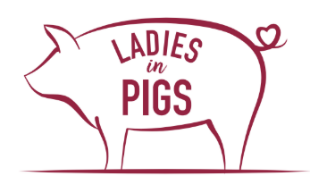 Farm animal worded problemsHelp farmer Debbie to sort out some problems with her pigs.30 pigs are in Farmer Debbie’s field, 3 get out into another field.  How many are left?
If there are 60 pigs in a field and they need to be split into groups of 10 as they get older, how many groups does Debbie need to split them into?
10 mummy pigs have had 10 piglets each today, how many piglets are there altogether?
Debbie has taken delivery of 8 new mummy pigs and she has 52 already, how many will she have altogether?
41 piglets were born yesterday and 59 were born the day before, how many piglets have been born in the last 2 days?
Debbie has to half her pigs and move them to another farm, she has 80 pigs, how many pigs will be on each farm?
When the pigs get big, they need to be in pens of 5 so they have lots of room, how many pens will Debbie need for 30 pigs?
80 pigs are in one field and 8 need to be moved to another field, how many will be left?
Debbie needs to fit a feed bowl for every 10 pigs in a building, she has 90 pigs in the building, how many feed bowls does she need to put in?
Debbie is walking around checking all the pigs are happy, she is in a building where there are 5 different pens.  There are 10 pigs in the first pen, 15 in the 2nd, 13 in the 3rd, 16 in the 4th and 15 in the last one.  How many pigs are in the building altogether? 